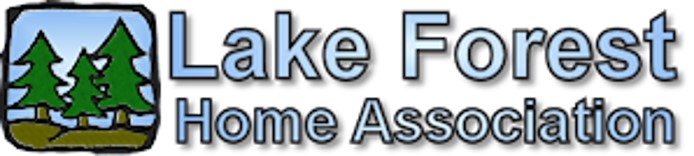 Monthly LFHA Board MeetingSeptember 17, 2019 Minutes – Approve October 15, 2019Location: Lacey Fire Station #34, 8407 Steilacoom Road, Lacey, WABoard Members Present: Gregg Langer, Beckie Weatherford, Nan WhiteBoard Members Absent: Judi Denney, Chris SherinGuests: 5Time Started: 6:30pmPresident’s Welcome:Special Meeting to start at 7pm for Annual Audit Vote #2Secretary Report:Waive reading of Aug Minutes, approved Aug Minutes? VOTE - ApprovedLacey HOA Academy, Nov 16, at Lacey Community CenterReturn LFHA phone4 drawer file cabinet for storage of LFHA records, lockable VOTE- approved to purchase a 4-drawer file cabinet, lockable with keys, for storage of LFHA papers in shed.Secretarial Housekeeping:New Contact List for Board MembersTreasurer Report: See attached reportsAnnual Audit 2018 – scheduled for Sept 23 – to be hosted by D. Rigby in her home, 4 non-board member volunteers, former treasurer, bookkeeper, possibly current treasurer.Debit Card – VOTE – approved that LFHA should secure a debit card for the LFHA account to facilitate purchases. President and Treasurer will be signatories on the card.LFHA’s Money Market Fund at Timberland Bank (South Sound Bank merged with) is up to 1.75%ARC: 2 requests since late month’s meetingLot 3122- paint – approved by ARCGregg to follow up with second lot #, also approved for paint7:00 PM Meeting paused for Special Meeting at 7pm to tally the Annual Audit Vote #2 ballots. Quorum met (half of the # needed for the #1 vote [287 divided by 2 = 143]).Votes for CPA audit - 26Votes for volunteers doing audit - 151.Ended 7:06 PMWRC:2nd gopher inspection Sept 20All documents are now in for Waterfront Restoration. Hearing to be held in December. CC&R:						Lot 1001Small Claims Courts win, what next? Judgement amount $1278.18, Shantel to send payment notice, due in 30 days. Possibly send to Superior Court or collections.Lot 3021 – someone called in, concerned about downed trees and branches in backyard, possible fire hazard, also about not tending to wandering blackberry vines. Checked out on 9/16. Downed trees not visible from street (viewing backyard), some dead branches noted. Letter to be sent concerning the trees/branches and the new paint on the house – no ARC form was submitted prior to painting.Lot 3144 – tree roots breaking up driveway. Does he need to submit an ARC form to redo his driveway? NoLot 3022 – will be doing painting, roof and gutter repairs over the next few weeks, informing board of this, will be tending to trash, etc. FYICommunications:Website #Would like a second board member to have access – Nan asked that a second person be able to access the website so that it remains updated and available to the community in case Nan is unable to. Both declined.PhoneNew cell phone? PendingSocial Media sites; Facebook 81, Next Door 420Events & Welcome:Volunteer Appreciation Luncheon – was held Sept 14 at the Underwood’s home. Thank you note to be sent from the board as a whole.Welcome packets printed out 15 copies of LFHA documents (including 5 each for the 3 CCR’s) were printed out and given to Welcome Committee. A draft Welcome Letter was emailed. Beckie wants to be sure new homeowners will know to send in their current email for dues/votes, etc.Maintenance:Entrance gate to Hearing Park Broken computerized gate lock broken, still under warranty. Hope to have the park reopen this week.EMAIL VOTE – to purchase a computer notebook to handle the gate lock in the future was approved and purchased.Monday Morning Work Crew have been tending to the north and west entrances.Crime Report – from the Thurston County Crime Map onlineSept 7 – Auto Theft, Creighton Ct SeSept 10 – Suspicious Vehicle – corner of Oxford Dr & Lake Forest Dr SEOld BusinessSpikes for Hearing Gate fence – do we want to purchase some, plus adhesive? Tabled until SpringDangerous Tree – Cottonwood – follow up, is it down? - unknownTrash Service – summer over, discontinue? Or go to once a month service with smaller cans? Discontinue service, possibly restart in May 2020New Business Halloween Decorating ContestGift Card for winners VOTE – Two $25.00 gift cards from Home Depot for best yard displays approved. Invitation to those at meeting for volunteers to help judge. No one said yes.Shantel, bookkeeper, asks that the board be prepared to go line-by-line look of the budget for next year.Board should vote soon to increase the annual assessment (aka HOA dues) to increase by 3% for next year.House on Lake Forest Dr SE painted blue without LFHA ARC approval request form received. – 3027 – CC&R Committee to send letter8 ft fence installed without LFHA ARC approval request form received. Lot ?House on Oxford Loop SE painted without LFHA ARC approval request form received – Lot 2025 – CCR Committee to send letter.Special Meeting for Annual Audit Vote #2Time Ended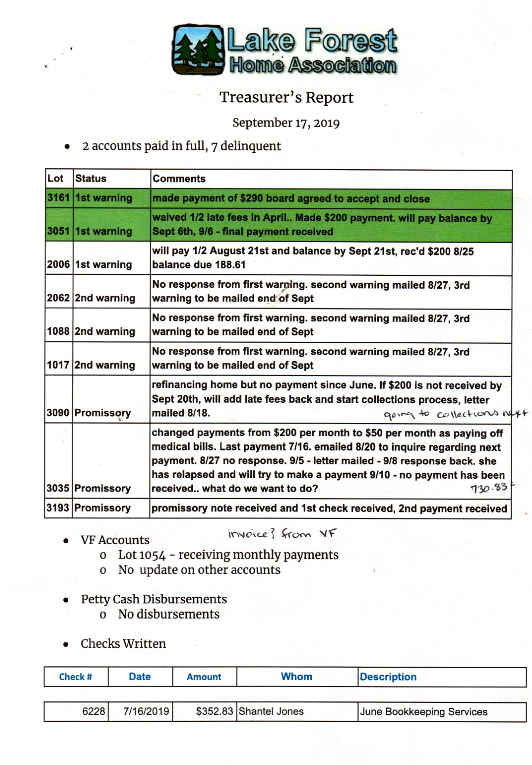 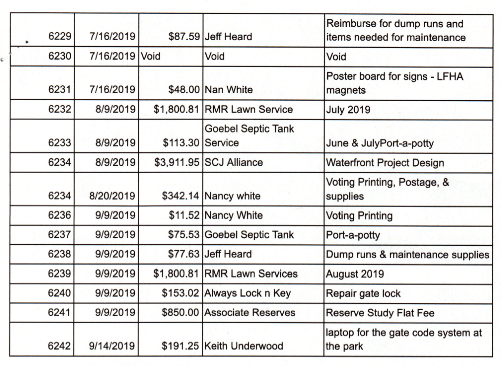 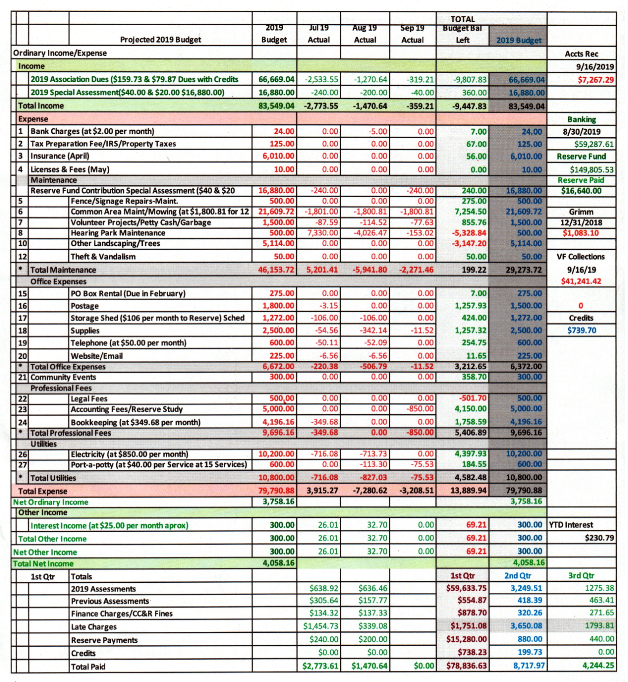 